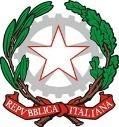 MINISTERO DELL’ISTRUZIONE E DEL MERITOISTITUTO COMPRENSIVO STATALE DI RONCADEIo	sottoscritto		 	genitore	/	tutore dell’alunno/a	 				classe	sezione		Scuola Primaria  	CHIEDO DI GIUSTIFICARE L’ASSENZAdi mio/a figlio/a, assente dal	al	per i seguenti motivi:Data 	(firma del genitore)MINISTERO DELL’ISTRUZIONE E DEL MERITOISTITUTO COMPRENSIVO STATALE DI RONCADEIo	sottoscritto	 	genitore	/		tutore dell’alunno/a  				classe	sezione		Scuola Primaria  	CHIEDO DI GIUSTIFICARE L’ASSENZAdi mio/a figlio/a, assente dal	al	per i seguenti motivi:Data 	(firma del genitore)MINISTERO DELL’ISTRUZIONE E DEL MERITOISTITUTO COMPRENSIVO STATALE DI RONCADEIo	sottoscritto		 	genitore	/	tutore dell’alunno/a	 				classe	sezione		Scuola Primaria  	CHIEDO DI GIUSTIFICARE L’ASSENZAdi mio/a figlio/a, assente dal	al	per i seguenti motivi:Data 	(firma del genitore)